忻政办发〔2023〕20号忻州市人民政府办公室关于印发忻州市2023年省市重点工程项目名单的通知各县（市、区）人民政府，忻州经济开发区管委会、五台山风景名胜区管委会，市人民政府各委、办、局：2023年省市两级重点工程项目名单已经省委省政府、市委市政府研究确定，现印发给你们，请按照省、市重点工程项目总指挥部相关工作要求，强化服务保障，协调落实建设条件，做实项目调度推进，确保项目顺利实施。项目建设中确需占用耕地的，要严格落实占补平衡和进出平衡。省市重点工程项目实行动态管理，可根据工作需要和项目实施情况，按程序进行调整补充。          忻州市人民政府办公室         2023年5月4日        （此件公开发布）  抄送：市委办公室，市人大常委会办公室，市政协办公室，市中级法 院，市检察院。   忻州市人民政府办公室                     2023年5月5日印发                                                     共印140份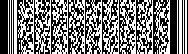 2023年省级重点工程项目名单2023年省级重点工程项目名单2023年省级重点工程项目名单2023年省级重点工程项目名单2023年省级重点工程项目名单2023年省级重点工程项目名单2023年省级重点工程项目名单2023年省级重点工程项目名单2023年省级重点工程项目名单序号序号序号项目名称项目名称项目名称项目名称建设地点建设地点一、产业转型（37项）一、产业转型（37项）一、产业转型（37项）一、产业转型（37项）一、产业转型（37项）一、产业转型（37项）一、产业转型（37项）一、产业转型（37项）一、产业转型（37项）111钒钛储能年产15万立方米储能核心新材料-全钒液流电池电解液项目钒钛储能年产15万立方米储能核心新材料-全钒液流电池电解液项目钒钛储能年产15万立方米储能核心新材料-全钒液流电池电解液项目钒钛储能年产15万立方米储能核心新材料-全钒液流电池电解液项目原平市原平市222忻州智能装备制造产业园项目忻州智能装备制造产业园项目忻州智能装备制造产业园项目忻州智能装备制造产业园项目忻州经济         开发区忻州经济         开发区333山西宝航重工年产10万吨风电法兰生产线二期项目山西宝航重工年产10万吨风电法兰生产线二期项目山西宝航重工年产10万吨风电法兰生产线二期项目山西宝航重工年产10万吨风电法兰生产线二期项目定襄县定襄县444鑫万吨重工年产2.5万吨海陆风电塔架法兰及高合金锻件改扩建项目鑫万吨重工年产2.5万吨海陆风电塔架法兰及高合金锻件改扩建项目鑫万吨重工年产2.5万吨海陆风电塔架法兰及高合金锻件改扩建项目鑫万吨重工年产2.5万吨海陆风电塔架法兰及高合金锻件改扩建项目定襄县定襄县555五台云海镁业年产10万吨高性能镁基轻合金及深加工项目五台云海镁业年产10万吨高性能镁基轻合金及深加工项目五台云海镁业年产10万吨高性能镁基轻合金及深加工项目五台云海镁业年产10万吨高性能镁基轻合金及深加工项目五台县五台县666忻州启盛年产15万吨再生铝合金锭及压延产品建设项目忻州启盛年产15万吨再生铝合金锭及压延产品建设项目忻州启盛年产15万吨再生铝合金锭及压延产品建设项目忻州启盛年产15万吨再生铝合金锭及压延产品建设项目繁峙县繁峙县777忻州一道新能源10GW光伏电池生产基地项目忻州一道新能源10GW光伏电池生产基地项目忻州一道新能源10GW光伏电池生产基地项目忻州一道新能源10GW光伏电池生产基地项目忻州经济         开发区忻州经济         开发区888原平经开区“长三角”医药中间体精细化工科技产业园项目原平经开区“长三角”医药中间体精细化工科技产业园项目原平经开区“长三角”医药中间体精细化工科技产业园项目原平经开区“长三角”医药中间体精细化工科技产业园项目原平市原平市999代县毓泽中草药深加工项目代县毓泽中草药深加工项目代县毓泽中草药深加工项目代县毓泽中草药深加工项目代  县代  县101010代州黄酒专业镇建设项目（含4个子项目）代州黄酒专业镇建设项目（含4个子项目）雁门关游客集散中心雁门关游客集散中心代  县代  县111111代州黄酒专业镇建设项目（含4个子项目）代州黄酒专业镇建设项目（含4个子项目）黄酒有机原料、种植基地建设项目黄酒有机原料、种植基地建设项目代  县代  县121212代州黄酒专业镇建设项目（含4个子项目）代州黄酒专业镇建设项目（含4个子项目）10万KL高端有机黄酒产业园建设项目10万KL高端有机黄酒产业园建设项目代  县代  县131313代州黄酒专业镇建设项目（含4个子项目）代州黄酒专业镇建设项目（含4个子项目）年产5000吨黄酒数字化自动化生产线建设项目年产5000吨黄酒数字化自动化生产线建设项目代  县代  县141414定襄法兰专业镇建设项目（含5个子项目）定襄法兰专业镇建设项目（含5个子项目）宝隆科技50万吨新兴高端锻件生产线建设项目宝隆科技50万吨新兴高端锻件生产线建设项目定襄县定襄县151515定襄法兰专业镇建设项目（含5个子项目）定襄法兰专业镇建设项目（含5个子项目）德荣天年产4000吨减速机零部件精加工项目德荣天年产4000吨减速机零部件精加工项目定襄县定襄县161616定襄法兰专业镇建设项目（含5个子项目）定襄法兰专业镇建设项目（含5个子项目）中工航空航天材料成型智能精密制造项目中工航空航天材料成型智能精密制造项目定襄县定襄县171717定襄法兰专业镇建设项目（含5个子项目）定襄法兰专业镇建设项目（含5个子项目）永鑫生年新增1.8万吨钢锻件建设项目永鑫生年新增1.8万吨钢锻件建设项目定襄县定襄县181818定襄法兰专业镇建设项目（含5个子项目）定襄法兰专业镇建设项目（含5个子项目）环冠年产2万吨环锻件升级改造项目环冠年产2万吨环锻件升级改造项目定襄县定襄县191919忻州同德科创PBAT新材料产业链一体化项目忻州同德科创PBAT新材料产业链一体化项目忻州同德科创PBAT新材料产业链一体化项目忻州同德科创PBAT新材料产业链一体化项目原平市原平市202020代县久力报废汽车拆解及废钢回收利用项目代县久力报废汽车拆解及废钢回收利用项目代县久力报废汽车拆解及废钢回收利用项目代县久力报废汽车拆解及废钢回收利用项目代  县代  县212121太钢化咀沟尾矿库项目太钢化咀沟尾矿库项目太钢化咀沟尾矿库项目太钢化咀沟尾矿库项目代  县代  县222222代县鑫华泰2x150万吨氧化球团项目代县鑫华泰2x150万吨氧化球团项目代县鑫华泰2x150万吨氧化球团项目代县鑫华泰2x150万吨氧化球团项目代  县代  县232323定襄清瑞高碳铬铁复合合金精炼深加工项目定襄清瑞高碳铬铁复合合金精炼深加工项目定襄清瑞高碳铬铁复合合金精炼深加工项目定襄清瑞高碳铬铁复合合金精炼深加工项目定襄县定襄县242424大地控股忻州新店年产800万吨精品砂石骨料项目大地控股忻州新店年产800万吨精品砂石骨料项目大地控股忻州新店年产800万吨精品砂石骨料项目大地控股忻州新店年产800万吨精品砂石骨料项目静乐县静乐县252525忻州金宇科林40万吨煤矸石高岭土新材料智能化生产线项目忻州金宇科林40万吨煤矸石高岭土新材料智能化生产线项目忻州金宇科林40万吨煤矸石高岭土新材料智能化生产线项目忻州金宇科林40万吨煤矸石高岭土新材料智能化生产线项目忻府区忻府区262626全省国产化分布式云平台项目（前期）全省国产化分布式云平台项目（前期）全省国产化分布式云平台项目（前期）全省国产化分布式云平台项目（前期）全省全省272727太忻数据流量谷项目（前期）太忻数据流量谷项目（前期）太忻数据流量谷项目（前期）太忻数据流量谷项目（前期）忻府区忻府区282828云中河温泉康养旅游项目云中河温泉康养旅游项目云中河温泉康养旅游项目云中河温泉康养旅游项目忻府区忻府区292929忻州清凉湾温泉康养项目忻州清凉湾温泉康养项目忻州清凉湾温泉康养项目忻州清凉湾温泉康养项目忻府区忻府区303030五台山台怀街综合整治项目五台山台怀街综合整治项目五台山台怀街综合整治项目五台山台怀街综合整治项目五台山          风景名胜区五台山          风景名胜区313131宁武煤炭物流园区项目宁武煤炭物流园区项目宁武煤炭物流园区项目宁武煤炭物流园区项目宁武县宁武县323232全省粮食高标准绿色仓储提升（四化粮仓）项目全省粮食高标准绿色仓储提升（四化粮仓）项目全省粮食高标准绿色仓储提升（四化粮仓）项目全省粮食高标准绿色仓储提升（四化粮仓）项目全省全省333333五寨甜糯玉米产业园项目五寨甜糯玉米产业园项目五寨甜糯玉米产业园项目五寨甜糯玉米产业园项目五寨县五寨县343434全省新增改造185万亩高标准农田项目全省新增改造185万亩高标准农田项目全省新增改造185万亩高标准农田项目全省新增改造185万亩高标准农田项目全省全省353535全省新增恢复60万亩水浇地项目全省新增恢复60万亩水浇地项目全省新增恢复60万亩水浇地项目全省新增恢复60万亩水浇地项目全省全省363636全省新增16万亩设施农业项目全省新增16万亩设施农业项目全省新增16万亩设施农业项目全省新增16万亩设施农业项目全省全省373737全省30万亩有机旱作生产基地项目全省30万亩有机旱作生产基地项目全省30万亩有机旱作生产基地项目全省30万亩有机旱作生产基地项目全省全省二、能源革命（18项）二、能源革命（18项）二、能源革命（18项）二、能源革命（18项）二、能源革命（18项）二、能源革命（18项）二、能源革命（18项）二、能源革命（18项）二、能源革命（18项）383838全省60座智能化矿井建成工程全省60座智能化矿井建成工程全省60座智能化矿井建成工程全省60座智能化矿井建成工程全省全省393939全省300处智能化采掘面建成工程全省300处智能化采掘面建成工程全省300处智能化采掘面建成工程全省300处智能化采掘面建成工程全省全省404040山煤集团河曲2x35万千瓦低热值煤发电项目山煤集团河曲2x35万千瓦低热值煤发电项目山煤集团河曲2x35万千瓦低热值煤发电项目山煤集团河曲2x35万千瓦低热值煤发电项目河曲县河曲县414141全省1600万千瓦煤电机组“三改联动”工程全省1600万千瓦煤电机组“三改联动”工程全省1600万千瓦煤电机组“三改联动”工程全省1600万千瓦煤电机组“三改联动”工程全省全省424242省内电网补强工程省内电网补强工程省内电网补强工程省内电网补强工程全省全省434343宁武新能源汇集站项目宁武新能源汇集站项目宁武新能源汇集站项目宁武新能源汇集站项目宁武县宁武县444444集大原铁路外部供电工程集大原铁路外部供电工程代县西牵引站220kV外部供电工程代县西牵引站220kV外部供电工程原平市     代  县原平市     代  县454545雄忻高铁外部供电工程（前期）雄忻高铁外部供电工程（前期）忻州沟南牵引站220kV外部供电工程                                   忻州石咀牵引站220kV外部供电工程忻州沟南牵引站220kV外部供电工程                                   忻州石咀牵引站220kV外部供电工程五台县五台县464646重点地区汇集站和输变电项目（前期）重点地区汇集站和输变电项目（前期）忻州北500kV输变电工程忻州北500kV输变电工程五台县      代  县五台县      代  县474747全省保障性并网新能源发电工程（含6个子项目）全省保障性并网新能源发电工程（含6个子项目）三峡能源神池100MW光伏复合项目三峡能源神池100MW光伏复合项目神池县神池县484848全省保障性并网新能源发电工程（含6个子项目）全省保障性并网新能源发电工程（含6个子项目）华电中来忻府区300MW光伏发电项目华电中来忻府区300MW光伏发电项目忻府区忻府区494949全省保障性并网新能源发电工程（含6个子项目）全省保障性并网新能源发电工程（含6个子项目）中广核宁武100MW光伏发电项目中广核宁武100MW光伏发电项目宁武县宁武县505050全省保障性并网新能源发电工程（含6个子项目）全省保障性并网新能源发电工程（含6个子项目）三峡能源河曲100MW光伏+储能项目（堡子梁光伏）三峡能源河曲100MW光伏+储能项目（堡子梁光伏）河曲县河曲县515151全省保障性并网新能源发电工程（含6个子项目）全省保障性并网新能源发电工程（含6个子项目）龙源繁峙100MW光伏发电项目龙源繁峙100MW光伏发电项目繁峙县繁峙县525252全省保障性并网新能源发电工程（含6个子项目）全省保障性并网新能源发电工程（含6个子项目）太钢峨矿30MW农林生物质热电联产项目太钢峨矿30MW农林生物质热电联产项目代  县代  县535353西龙池抽水蓄能电站二期项目（前期）西龙池抽水蓄能电站二期项目（前期）西龙池抽水蓄能电站二期项目（前期）西龙池抽水蓄能电站二期项目（前期）五台县五台县545454代县黄草院抽水蓄能电站项目（前期）代县黄草院抽水蓄能电站项目（前期）代县黄草院抽水蓄能电站项目（前期）代县黄草院抽水蓄能电站项目（前期）代  县代  县555555新型储能试点示范工程新型储能试点示范工程道威储能繁峙200MW/400MWh共享储能电站项目道威储能繁峙200MW/400MWh共享储能电站项目繁峙县繁峙县三、基础设施（36项）三、基础设施（36项）三、基础设施（36项）三、基础设施（36项）三、基础设施（36项）三、基础设施（36项）三、基础设施（36项）三、基础设施（36项）三、基础设施（36项）565656全省2.5万座5G基站及网络配套设施工程全省2.5万座5G基站及网络配套设施工程全省2.5万座5G基站及网络配套设施工程全省2.5万座5G基站及网络配套设施工程全省全省575757高速公路充电桩建设项目高速公路充电桩建设项目高速公路充电桩建设项目高速公路充电桩建设项目全省全省585858三个一号旅游公路和“四好农村路”沿线充电桩建设项目三个一号旅游公路和“四好农村路”沿线充电桩建设项目三个一号旅游公路和“四好农村路”沿线充电桩建设项目三个一号旅游公路和“四好农村路”沿线充电桩建设项目全省全省595959山西森康新能源充电站项目山西森康新能源充电站项目古城一号停车场、古城四号停车场、火车站停车场、政务大厅地下停车场、紫檀公园停车场、五馆一院、云中河景区、遗山公园、大西高铁南侧、高速口，共10个充电站建设项目古城一号停车场、古城四号停车场、火车站停车场、政务大厅地下停车场、紫檀公园停车场、五馆一院、云中河景区、遗山公园、大西高铁南侧、高速口，共10个充电站建设项目忻府区     忻州经济    开发区忻府区     忻州经济    开发区606060数字五台山智慧景区项目数字五台山智慧景区项目数字五台山智慧景区项目数字五台山智慧景区项目五台山          风景名胜区五台山          风景名胜区616161山西极端天气监测预报预警基础设施补短板项目山西极端天气监测预报预警基础设施补短板项目山西极端天气监测预报预警基础设施补短板项目山西极端天气监测预报预警基础设施补短板项目全省全省626262电信网省际出入口通讯信息诈骗防范拦截系统二期项目电信网省际出入口通讯信息诈骗防范拦截系统二期项目电信网省际出入口通讯信息诈骗防范拦截系统二期项目电信网省际出入口通讯信息诈骗防范拦截系统二期项目全省全省636363山西省数字政府建设基础设施升级改造项目（前期）山西省数字政府建设基础设施升级改造项目（前期）山西省数字政府建设基础设施升级改造项目（前期）山西省数字政府建设基础设施升级改造项目（前期）全省全省646464集宁经大同至原平铁路项目集宁经大同至原平铁路项目集宁经大同至原平铁路项目集宁经大同至原平铁路项目原平市     代  县原平市     代  县656565雄安新区至忻州高速铁路山西段项目雄安新区至忻州高速铁路山西段项目雄安新区至忻州高速铁路山西段项目雄安新区至忻州高速铁路山西段项目忻府区       定襄县     五台县     五台山           风景名胜区忻府区       定襄县     五台县     五台山           风景名胜区666666朔州至黄骅港铁路扩能改造山西段工程(含2个子项目，前期）朔州至黄骅港铁路扩能改造山西段工程(含2个子项目，前期）朔州至黄骅港铁路扩能改造工程（山西段一期）朔州至黄骅港铁路扩能改造工程（山西段一期）神池县     宁武县神池县     宁武县676767朔州至黄骅港铁路扩能改造山西段工程(含2个子项目，前期）朔州至黄骅港铁路扩能改造山西段工程(含2个子项目，前期）朔州至黄骅港铁路扩能改造工程（山西段二期）朔州至黄骅港铁路扩能改造工程（山西段二期）原平市     定襄县     五台县     神池县原平市     定襄县     五台县     神池县686868铁路专用线运力提升工程（含7个子项目）铁路专用线运力提升工程（含7个子项目）原平恒合源煤炭物流港铁路专用线原平恒合源煤炭物流港铁路专用线原平市原平市696969铁路专用线运力提升工程（含7个子项目）铁路专用线运力提升工程（含7个子项目）河曲向华李家沟陆港铁路专用线河曲向华李家沟陆港铁路专用线河曲县河曲县707070铁路专用线运力提升工程（含7个子项目）铁路专用线运力提升工程（含7个子项目）中炜巨田石城铁路专用线中炜巨田石城铁路专用线河曲县河曲县717171铁路专用线运力提升工程（含7个子项目）铁路专用线运力提升工程（含7个子项目）宁武长河铁路专用线宁武长河铁路专用线宁武县宁武县727272铁路专用线运力提升工程（含7个子项目）铁路专用线运力提升工程（含7个子项目）瓦塘至冯家川复线铁路专用线瓦塘至冯家川复线铁路专用线保德县保德县737373铁路专用线运力提升工程（含7个子项目）铁路专用线运力提升工程（含7个子项目）宁武旭阳西双铁路专用线（前期）宁武旭阳西双铁路专用线（前期）宁武县宁武县747474铁路专用线运力提升工程（含7个子项目）铁路专用线运力提升工程（含7个子项目）原平经开区铁路专用线（前期）原平经开区铁路专用线（前期）原平市原平市757575G2003太原绕城高速公路义望至凌井店段（太原西北二环）项目G2003太原绕城高速公路义望至凌井店段（太原西北二环）项目G2003太原绕城高速公路义望至凌井店段（太原西北二环）项目G2003太原绕城高速公路义望至凌井店段（太原西北二环）项目静乐县静乐县767676繁峙至五台高速公路项目繁峙至五台高速公路项目繁峙至五台高速公路项目繁峙至五台高速公路项目繁峙县         代  县       五台县繁峙县         代  县       五台县777777应县至繁峙高速公路项目应县至繁峙高速公路项目应县至繁峙高速公路项目应县至繁峙高速公路项目繁峙县繁峙县787878全省高速公路重点前期项目（含4个子项目）全省高速公路重点前期项目（含4个子项目）河北新乐至忻州高速公路山西段项目河北新乐至忻州高速公路山西段项目忻府区忻府区797979全省高速公路重点前期项目（含4个子项目）全省高速公路重点前期项目（含4个子项目）二广国家高速原平至阳曲大盂段改扩建工程二广国家高速原平至阳曲大盂段改扩建工程忻府区    原平市     定襄县忻府区    原平市     定襄县808080全省高速公路重点前期项目（含4个子项目）全省高速公路重点前期项目（含4个子项目）繁峙至阜平高速公路山西段繁峙至阜平高速公路山西段繁峙县繁峙县818181全省高速公路重点前期项目（含4个子项目）全省高速公路重点前期项目（含4个子项目）平鲁至河曲高速公路三岔至禹庙段工程平鲁至河曲高速公路三岔至禹庙段工程河曲县河曲县828282G108线重点路段新建改建工程G108线重点路段新建改建工程国道108线忻州境内砂河至石岭关段改建工程国道108线忻州境内砂河至石岭关段改建工程繁峙县        代  县      原平市       忻府区繁峙县        代  县      原平市       忻府区838383全省普通国省道重点前期项目（含5个子项目）全省普通国省道重点前期项目（含5个子项目）G336线河曲电厂至黄河大桥段新建工程G336线河曲电厂至黄河大桥段新建工程河曲县河曲县848484全省普通国省道重点前期项目（含5个子项目）全省普通国省道重点前期项目（含5个子项目）G337线五台茹村至忻府三交改建工程G337线五台茹村至忻府三交改建工程五台县     定襄县     忻府区五台县     定襄县     忻府区858585全省普通国省道重点前期项目（含5个子项目）全省普通国省道重点前期项目（含5个子项目）G338线原平至宁武公路改建工程G338线原平至宁武公路改建工程原平市      宁武县原平市      宁武县868686全省普通国省道重点前期项目（含5个子项目）全省普通国省道重点前期项目（含5个子项目）G338定襄岭子底至五台阳白新建工程G338定襄岭子底至五台阳白新建工程五台县      定襄县五台县      定襄县878787全省普通国省道重点前期项目（含5个子项目）全省普通国省道重点前期项目（含5个子项目）S247线刘家塔至土崖塔改建工程S247线刘家塔至土崖塔改建工程河曲县     保德县河曲县     保德县888888全省2400公里三个一号旅游公路建成工程全省2400公里三个一号旅游公路建成工程全省2400公里三个一号旅游公路建成工程全省2400公里三个一号旅游公路建成工程全省全省898989全省3500公里“四好农村路”新改建工程全省3500公里“四好农村路”新改建工程全省3500公里“四好农村路”新改建工程全省3500公里“四好农村路”新改建工程全省全省909090繁峙滹源通用机场项目繁峙滹源通用机场项目繁峙滹源通用机场项目繁峙滹源通用机场项目繁峙县繁峙县919191原平通用机场项目原平通用机场项目原平通用机场项目原平通用机场项目原平市原平市四、区域发展（11项）四、区域发展（11项）四、区域发展（11项）四、区域发展（11项）四、区域发展（11项）四、区域发展（11项）四、区域发展（11项）四、区域发展（11项）四、区域发展（11项）929292忻州城区城东片区新建道路、管网工程及智慧停车位项目忻州城区城东片区新建道路、管网工程及智慧停车位项目忻州城区城东片区新建道路、管网工程及智慧停车位项目忻州城区城东片区新建道路、管网工程及智慧停车位项目忻府区忻府区939393忻州秀容大道项目忻州秀容大道项目忻州秀容大道项目忻州秀容大道项目忻府区忻府区949494忻州忻奇大道项目忻州忻奇大道项目忻州忻奇大道项目忻州忻奇大道项目忻府区忻府区959595忻定原协同发展项目（含3个子项目）忻定原协同发展项目（含3个子项目）忻州市危废处置中心忻州市危废处置中心忻州经济         开发区忻州经济         开发区969696忻定原协同发展项目（含3个子项目）忻定原协同发展项目（含3个子项目）同华电厂余热利用向原平市长输供热项目同华电厂余热利用向原平市长输供热项目原平市原平市979797忻定原协同发展项目（含3个子项目）忻定原协同发展项目（含3个子项目）太忻经济一体化发展庄力产城融合区路网工程（前期）太忻经济一体化发展庄力产城融合区路网工程（前期）定襄县定襄县989898河保偏协同发展项目（含3个子项目）河保偏协同发展项目（含3个子项目）河曲县城翠峰路东片区更新改造项目河曲县城翠峰路东片区更新改造项目河曲县河曲县999999河保偏协同发展项目（含3个子项目）河保偏协同发展项目（含3个子项目）保德县城污水处理工程保德县城污水处理工程保德县保德县100100100河保偏协同发展项目（含3个子项目）河保偏协同发展项目（含3个子项目）偏关县县域小水网供水工程偏关县县域小水网供水工程偏关县偏关县101101101全省830公里市政路网改造工程全省830公里市政路网改造工程全省830公里市政路网改造工程全省830公里市政路网改造工程全省全省102102102全省355公里城镇雨污合流管网改造工程全省355公里城镇雨污合流管网改造工程全省355公里城镇雨污合流管网改造工程全省355公里城镇雨污合流管网改造工程全省全省五、生态文明（12项）五、生态文明（12项）五、生态文明（12项）五、生态文明（12项）五、生态文明（12项）五、生态文明（12项）五、生态文明（12项）五、生态文明（12项）五、生态文明（12项）103103103滹沱河供水工程滹沱河供水工程滹沱河供水工程滹沱河供水工程忻府区          定襄县         五台县忻府区          定襄县         五台县104104104全省县域水网及城乡供水一体化首批项目全省县域水网及城乡供水一体化首批项目全省县域水网及城乡供水一体化首批项目全省县域水网及城乡供水一体化首批项目全省全省105105105万家寨引黄入晋总干线南干线泵站二期扩机项目万家寨引黄入晋总干线南干线泵站二期扩机项目万家寨引黄入晋总干线南干线泵站二期扩机项目万家寨引黄入晋总干线南干线泵站二期扩机项目偏关县偏关县106106106大水网第二横忻州水网连通工程（含7个子项目）大水网第二横忻州水网连通工程（含7个子项目）段家岭～上阳武供水项目段家岭～上阳武供水项目原平市原平市106106106大水网第二横忻州水网连通工程（含7个子项目）大水网第二横忻州水网连通工程（含7个子项目）观上水库～原平工业园区供水项目项目观上水库～原平工业园区供水项目项目原平市原平市106106106大水网第二横忻州水网连通工程（含7个子项目）大水网第二横忻州水网连通工程（含7个子项目）观上水库～西岁兴水库供水项目观上水库～西岁兴水库供水项目原平市     忻府区原平市     忻府区106106106大水网第二横忻州水网连通工程（含7个子项目）大水网第二横忻州水网连通工程（含7个子项目）上阳武～定襄工业园区供水项目上阳武～定襄工业园区供水项目原平市     定襄县原平市     定襄县106106106大水网第二横忻州水网连通工程（含7个子项目）大水网第二横忻州水网连通工程（含7个子项目）上阳武～代县工业园区供水项目上阳武～代县工业园区供水项目原平市     代  县原平市     代  县106106106大水网第二横忻州水网连通工程（含7个子项目）大水网第二横忻州水网连通工程（含7个子项目）西营水库西营水库原平市原平市106106106大水网第二横忻州水网连通工程（含7个子项目）大水网第二横忻州水网连通工程（含7个子项目）黎明水库黎明水库定襄县定襄县107107107滹沱河流域忻州段山水林田湖草沙一体化保护和修复项目（前期）滹沱河流域忻州段山水林田湖草沙一体化保护和修复项目（前期）滹沱河流域忻州段山水林田湖草沙一体化保护和修复项目（前期）滹沱河流域忻州段山水林田湖草沙一体化保护和修复项目（前期）忻府区     定襄县          原平市            五台县      代  县          繁峙县忻府区     定襄县          原平市            五台县      代  县          繁峙县108108108忻州南北云中河流域山水林田湖草沙国土空间保护与修复先行示范项目（前期）忻州南北云中河流域山水林田湖草沙国土空间保护与修复先行示范项目（前期）忻州南北云中河流域山水林田湖草沙国土空间保护与修复先行示范项目（前期）忻州南北云中河流域山水林田湖草沙国土空间保护与修复先行示范项目（前期）忻府区忻府区109109109忻州历史遗留废弃矿山生态修复示范项目（前期）忻州历史遗留废弃矿山生态修复示范项目（前期）忻州历史遗留废弃矿山生态修复示范项目（前期）忻州历史遗留废弃矿山生态修复示范项目（前期）原平市      宁武县原平市      宁武县110110110全省河流防洪能力提升工程全省河流防洪能力提升工程全省河流防洪能力提升工程全省河流防洪能力提升工程全省全省111111111黄河流域水土保持（坡耕地和淤地坝）项目黄河流域水土保持（坡耕地和淤地坝）项目黄河流域水土保持（坡耕地和淤地坝）项目黄河流域水土保持（坡耕地和淤地坝）项目相关县            （市、区）相关县            （市、区）112112112黄河中游忻州段山水林田湖草沙一体化保护和修复项目（前期）黄河中游忻州段山水林田湖草沙一体化保护和修复项目（前期）黄河中游忻州段山水林田湖草沙一体化保护和修复项目（前期）黄河中游忻州段山水林田湖草沙一体化保护和修复项目（前期）河曲县     保德县     偏关县河曲县     保德县     偏关县113113113全省生态环境监测体系与监测能力现代化工程（前期）全省生态环境监测体系与监测能力现代化工程（前期）全省生态环境监测体系与监测能力现代化工程（前期）全省生态环境监测体系与监测能力现代化工程（前期）全省全省114114114全省400万亩营造林工程全省400万亩营造林工程全省400万亩营造林工程全省400万亩营造林工程全省全省六、科教人才（5项）六、科教人才（5项）六、科教人才（5项）六、科教人才（5项）六、科教人才（5项）六、科教人才（5项）六、科教人才（5项）六、科教人才（5项）六、科教人才（5项）115115115全省“1+10”中试基地建设工程（前期）全省“1+10”中试基地建设工程（前期）全省“1+10”中试基地建设工程（前期）全省“1+10”中试基地建设工程（前期）全省全省116116116山西农业关键核心技术攻关项目（前期）山西农业关键核心技术攻关项目（前期）山西农业关键核心技术攻关项目（前期）山西农业关键核心技术攻关项目（前期）全省全省117117117全省500所寄宿制学校建设改造工程全省500所寄宿制学校建设改造工程全省500所寄宿制学校建设改造工程全省500所寄宿制学校建设改造工程全省全省118118118全省100所公办幼儿园建设认定工程全省100所公办幼儿园建设认定工程全省100所公办幼儿园建设认定工程全省100所公办幼儿园建设认定工程全省全省11911911920万人口以上县特殊教育学校全覆盖项目20万人口以上县特殊教育学校全覆盖项目20万人口以上县特殊教育学校全覆盖项目20万人口以上县特殊教育学校全覆盖项目相关县            （市、区）相关县            （市、区）七、社会民生（5项）七、社会民生（5项）七、社会民生（5项）七、社会民生（5项）七、社会民生（5项）七、社会民生（5项）七、社会民生（5项）七、社会民生（5项）七、社会民生（5项）120120120忻州第三人民医院项目忻州第三人民医院项目忻州第三人民医院项目忻州第三人民医院项目忻府区忻府区121121121全省深化乡村振兴示范创建工程全省深化乡村振兴示范创建工程全省深化乡村振兴示范创建工程全省深化乡村振兴示范创建工程全省全省122122122忻州长城博物馆（园）项目忻州长城博物馆（园）项目忻州长城博物馆（园）项目忻州长城博物馆（园）项目忻府区忻府区123123123全省建设改造1.36万套保障性安居工程全省建设改造1.36万套保障性安居工程全省建设改造1.36万套保障性安居工程全省建设改造1.36万套保障性安居工程全省全省124124124全省1855个老旧小区改造工程全省1855个老旧小区改造工程全省1855个老旧小区改造工程全省1855个老旧小区改造工程全省全省八、改革开放（1项）八、改革开放（1项）八、改革开放（1项）八、改革开放（1项）八、改革开放（1项）八、改革开放（1项）八、改革开放（1项）八、改革开放（1项）八、改革开放（1项）125125125原平经开区基础设施项目原平经开区基础设施项目原平经开区基础设施项目原平经开区基础设施项目原平市原平市2023年市级重点工程项目名单2023年市级重点工程项目名单2023年市级重点工程项目名单2023年市级重点工程项目名单2023年市级重点工程项目名单2023年市级重点工程项目名单2023年市级重点工程项目名单2023年市级重点工程项目名单2023年市级重点工程项目名单序号序号项目名称项目名称项目名称项目名称项目名称项目地点项目地点一、产业转型（29项）一、产业转型（29项）一、产业转型（29项）一、产业转型（29项）一、产业转型（29项）一、产业转型（29项）一、产业转型（29项）一、产业转型（29项）一、产业转型（29项）11忻州奇泉度假康养项目忻州奇泉度假康养项目忻州奇泉度假康养项目忻州奇泉度假康养项目忻州奇泉度假康养项目忻府区忻府区22忻州东瑞欣瑞里商业综合体项目忻州东瑞欣瑞里商业综合体项目忻州东瑞欣瑞里商业综合体项目忻州东瑞欣瑞里商业综合体项目忻州东瑞欣瑞里商业综合体项目忻府区忻府区33忻州云中河酒店建设项目忻州云中河酒店建设项目忻州云中河酒店建设项目忻州云中河酒店建设项目忻州云中河酒店建设项目忻府区忻府区44忻州万星年产5万吨智能制造钢结构建设项目忻州万星年产5万吨智能制造钢结构建设项目忻州万星年产5万吨智能制造钢结构建设项目忻州万星年产5万吨智能制造钢结构建设项目忻州万星年产5万吨智能制造钢结构建设项目原平市原平市55山西科景昌综合物流园建设项目山西科景昌综合物流园建设项目山西科景昌综合物流园建设项目山西科景昌综合物流园建设项目山西科景昌综合物流园建设项目原平市原平市66山西普阳创新服务基地会培中心商务服务建设项目山西普阳创新服务基地会培中心商务服务建设项目山西普阳创新服务基地会培中心商务服务建设项目山西普阳创新服务基地会培中心商务服务建设项目山西普阳创新服务基地会培中心商务服务建设项目定襄县定襄县77山西恒冠新建年产1万吨精密加工生产线项目山西恒冠新建年产1万吨精密加工生产线项目山西恒冠新建年产1万吨精密加工生产线项目山西恒冠新建年产1万吨精密加工生产线项目山西恒冠新建年产1万吨精密加工生产线项目定襄县定襄县88定襄君睿新建年产3万吨法兰锻件加工项目定襄君睿新建年产3万吨法兰锻件加工项目定襄君睿新建年产3万吨法兰锻件加工项目定襄君睿新建年产3万吨法兰锻件加工项目定襄君睿新建年产3万吨法兰锻件加工项目定襄县定襄县99五台东方希望天和YF12.5W+PS0.5W养殖项目五台东方希望天和YF12.5W+PS0.5W养殖项目五台东方希望天和YF12.5W+PS0.5W养殖项目五台东方希望天和YF12.5W+PS0.5W养殖项目五台东方希望天和YF12.5W+PS0.5W养殖项目五台县五台县1010五台东方希望东雷YF12.5W+PS0.5W养殖项目五台东方希望东雷YF12.5W+PS0.5W养殖项目五台东方希望东雷YF12.5W+PS0.5W养殖项目五台东方希望东雷YF12.5W+PS0.5W养殖项目五台东方希望东雷YF12.5W+PS0.5W养殖项目五台县五台县1111代州古城旅游发展整体综合提升项目代州古城旅游发展整体综合提升项目代州古城旅游发展整体综合提升项目代州古城旅游发展整体综合提升项目代州古城旅游发展整体综合提升项目代县代县1212繁峙县鑫滹源新建钢结构制造中心项目繁峙县鑫滹源新建钢结构制造中心项目繁峙县鑫滹源新建钢结构制造中心项目繁峙县鑫滹源新建钢结构制造中心项目繁峙县鑫滹源新建钢结构制造中心项目繁峙县繁峙县1313繁峙县鑫源铁矿智能智选技改项目繁峙县鑫源铁矿智能智选技改项目繁峙县鑫源铁矿智能智选技改项目繁峙县鑫源铁矿智能智选技改项目繁峙县鑫源铁矿智能智选技改项目繁峙县繁峙县1414山西晶沃利用尾矿年产60万立方米轻质蒸压加气混凝土板材生产线项目山西晶沃利用尾矿年产60万立方米轻质蒸压加气混凝土板材生产线项目山西晶沃利用尾矿年产60万立方米轻质蒸压加气混凝土板材生产线项目山西晶沃利用尾矿年产60万立方米轻质蒸压加气混凝土板材生产线项目山西晶沃利用尾矿年产60万立方米轻质蒸压加气混凝土板材生产线项目繁峙县繁峙县1515山西永昌瑞通年产6万吨预熔型聚合铝酸钙项目山西永昌瑞通年产6万吨预熔型聚合铝酸钙项目山西永昌瑞通年产6万吨预熔型聚合铝酸钙项目山西永昌瑞通年产6万吨预熔型聚合铝酸钙项目山西永昌瑞通年产6万吨预熔型聚合铝酸钙项目繁峙县繁峙县1616繁峙县憨山文化旅游景区民俗文化商业街建设项目繁峙县憨山文化旅游景区民俗文化商业街建设项目繁峙县憨山文化旅游景区民俗文化商业街建设项目繁峙县憨山文化旅游景区民俗文化商业街建设项目繁峙县憨山文化旅游景区民俗文化商业街建设项目繁峙县繁峙县1717五台山北线（繁峙）游客服务中心建设项目五台山北线（繁峙）游客服务中心建设项目五台山北线（繁峙）游客服务中心建设项目五台山北线（繁峙）游客服务中心建设项目五台山北线（繁峙）游客服务中心建设项目繁峙县繁峙县1818山西荣安智能年产10万吨杠哑铃体育用品及精密铸件配套150万件杠哑铃杆项目山西荣安智能年产10万吨杠哑铃体育用品及精密铸件配套150万件杠哑铃杆项目山西荣安智能年产10万吨杠哑铃体育用品及精密铸件配套150万件杠哑铃杆项目山西荣安智能年产10万吨杠哑铃体育用品及精密铸件配套150万件杠哑铃杆项目山西荣安智能年产10万吨杠哑铃体育用品及精密铸件配套150万件杠哑铃杆项目繁峙县繁峙县1919宁武县阳方口商贸服务园区建设项目宁武县阳方口商贸服务园区建设项目宁武县阳方口商贸服务园区建设项目宁武县阳方口商贸服务园区建设项目宁武县阳方口商贸服务园区建设项目宁武县宁武县2020朔黄铁路焊轨基地建设项目朔黄铁路焊轨基地建设项目朔黄铁路焊轨基地建设项目朔黄铁路焊轨基地建设项目朔黄铁路焊轨基地建设项目神池县神池县2121五寨东方希望大辛庄繁育场项目五寨东方希望大辛庄繁育场项目五寨东方希望大辛庄繁育场项目五寨东方希望大辛庄繁育场项目五寨东方希望大辛庄繁育场项目五寨县五寨县2222山西阳坡泉五寨县三岔选煤厂改造项目山西阳坡泉五寨县三岔选煤厂改造项目山西阳坡泉五寨县三岔选煤厂改造项目山西阳坡泉五寨县三岔选煤厂改造项目山西阳坡泉五寨县三岔选煤厂改造项目五寨县五寨县2323河曲丰禾生态有机黑猪养殖项目河曲丰禾生态有机黑猪养殖项目河曲丰禾生态有机黑猪养殖项目河曲丰禾生态有机黑猪养殖项目河曲丰禾生态有机黑猪养殖项目河曲县河曲县2424山西斯艾年处理3.5万吨废弃硅泥绿色循环综合利用项目山西斯艾年处理3.5万吨废弃硅泥绿色循环综合利用项目山西斯艾年处理3.5万吨废弃硅泥绿色循环综合利用项目山西斯艾年处理3.5万吨废弃硅泥绿色循环综合利用项目山西斯艾年处理3.5万吨废弃硅泥绿色循环综合利用项目河曲县河曲县2525偏关县振兴农业60万羽无抗蛋鸡养殖项目偏关县振兴农业60万羽无抗蛋鸡养殖项目偏关县振兴农业60万羽无抗蛋鸡养殖项目偏关县振兴农业60万羽无抗蛋鸡养殖项目偏关县振兴农业60万羽无抗蛋鸡养殖项目偏关县偏关县2626偏关老牛湾黄河文化公园建设项目偏关老牛湾黄河文化公园建设项目偏关老牛湾黄河文化公园建设项目偏关老牛湾黄河文化公园建设项目偏关老牛湾黄河文化公园建设项目偏关县偏关县2727中颖（山西）硅基新材料产业园一期项目中颖（山西）硅基新材料产业园一期项目中颖（山西）硅基新材料产业园一期项目中颖（山西）硅基新材料产业园一期项目中颖（山西）硅基新材料产业园一期项目忻州经济        开发区忻州经济        开发区2828山西新能汇通双碳产业园项目山西新能汇通双碳产业园项目山西新能汇通双碳产业园项目山西新能汇通双碳产业园项目山西新能汇通双碳产业园项目忻州经济        开发区忻州经济        开发区2929山西先通智能高低压电力设备及电力铁塔金具生产制造项目山西先通智能高低压电力设备及电力铁塔金具生产制造项目山西先通智能高低压电力设备及电力铁塔金具生产制造项目山西先通智能高低压电力设备及电力铁塔金具生产制造项目山西先通智能高低压电力设备及电力铁塔金具生产制造项目忻州经济        开发区忻州经济        开发区二、能源革命（19项）二、能源革命（19项）二、能源革命（19项）二、能源革命（19项）二、能源革命（19项）二、能源革命（19项）二、能源革命（19项）二、能源革命（19项）二、能源革命（19项）303030山西奥博国电投繁峙县15万千瓦光伏发电项目（前期）山西奥博国电投繁峙县15万千瓦光伏发电项目（前期）山西奥博国电投繁峙县15万千瓦光伏发电项目（前期）山西奥博国电投繁峙县15万千瓦光伏发电项目（前期）繁峙县繁峙县313131繁峙国核华电忻州繁峙100MW风力发电项目（前期）繁峙国核华电忻州繁峙100MW风力发电项目（前期）繁峙国核华电忻州繁峙100MW风力发电项目（前期）繁峙国核华电忻州繁峙100MW风力发电项目（前期）繁峙县繁峙县323232国网忻州分公司输变电工程（含2个子项目，前期）国网忻州分公司输变电工程（含2个子项目，前期）忻府合索110kV输变电工程（前期）忻府合索110kV输变电工程（前期）忻府区忻府区323232国网忻州分公司输变电工程（含2个子项目，前期）国网忻州分公司输变电工程（含2个子项目，前期）保德城西110kV输变电工程（前期）保德城西110kV输变电工程（前期）保德县保德县333333山西晋海原平500MW/1GWh共享储能电站项目山西晋海原平500MW/1GWh共享储能电站项目山西晋海原平500MW/1GWh共享储能电站项目山西晋海原平500MW/1GWh共享储能电站项目原平市原平市343434中博天成定襄100MW光伏发电项目中博天成定襄100MW光伏发电项目中博天成定襄100MW光伏发电项目中博天成定襄100MW光伏发电项目定襄县定襄县353535金隅台泥代县余热发电新建项目金隅台泥代县余热发电新建项目金隅台泥代县余热发电新建项目金隅台泥代县余热发电新建项目代县代县363636繁峙县乡村振兴70MWp屋顶分布式光伏发电项目繁峙县乡村振兴70MWp屋顶分布式光伏发电项目繁峙县乡村振兴70MWp屋顶分布式光伏发电项目繁峙县乡村振兴70MWp屋顶分布式光伏发电项目繁峙县繁峙县373737忻州神达栖凤150万吨/年技术改造及配套选煤厂建设项目忻州神达栖凤150万吨/年技术改造及配套选煤厂建设项目忻州神达栖凤150万吨/年技术改造及配套选煤厂建设项目忻州神达栖凤150万吨/年技术改造及配套选煤厂建设项目宁武县宁武县383838龙源静乐娑婆风电场扩容项目龙源静乐娑婆风电场扩容项目龙源静乐娑婆风电场扩容项目龙源静乐娑婆风电场扩容项目静乐县静乐县393939华夏储能神池义井共享储能电站项目华夏储能神池义井共享储能电站项目华夏储能神池义井共享储能电站项目华夏储能神池义井共享储能电站项目神池县神池县404040华电中来五寨100MW光伏项目华电中来五寨100MW光伏项目华电中来五寨100MW光伏项目华电中来五寨100MW光伏项目五寨县五寨县414141格盟五寨100MW光储发电项目格盟五寨100MW光储发电项目格盟五寨100MW光储发电项目格盟五寨100MW光储发电项目五寨县五寨县424242京能岢岚100MW林光互补项目京能岢岚100MW林光互补项目京能岢岚100MW林光互补项目京能岢岚100MW林光互补项目岢岚县岢岚县434343国能岢岚县100MW光伏项目国能岢岚县100MW光伏项目国能岢岚县100MW光伏项目国能岢岚县100MW光伏项目岢岚县岢岚县444444山西晋神河曲县35kV变电所增容改造工程项目山西晋神河曲县35kV变电所增容改造工程项目山西晋神河曲县35kV变电所增容改造工程项目山西晋神河曲县35kV变电所增容改造工程项目河曲县河曲县454545华能保德新建80MW分布式光伏发电项目华能保德新建80MW分布式光伏发电项目华能保德新建80MW分布式光伏发电项目华能保德新建80MW分布式光伏发电项目保德县保德县464646保德华仑燃气杨家湾日处理50万方煤层气液化项目保德华仑燃气杨家湾日处理50万方煤层气液化项目保德华仑燃气杨家湾日处理50万方煤层气液化项目保德华仑燃气杨家湾日处理50万方煤层气液化项目保德县保德县474747忻州洁晋生活垃圾焚烧热电联产二期（二期）工程忻州洁晋生活垃圾焚烧热电联产二期（二期）工程忻州洁晋生活垃圾焚烧热电联产二期（二期）工程忻州洁晋生活垃圾焚烧热电联产二期（二期）工程忻州经济        开发区忻州经济        开发区484848国网忻州分公司输变电工程（含13个子项目）国网忻州分公司输变电工程（含13个子项目）忻南220kV变电站110kV、35kV送出工程忻南220kV变电站110kV、35kV送出工程忻府区忻府区484848国网忻州分公司输变电工程（含13个子项目）国网忻州分公司输变电工程（含13个子项目）忻府九原110kV输变电工程忻府九原110kV输变电工程忻府区忻府区484848国网忻州分公司输变电工程（含13个子项目）国网忻州分公司输变电工程（含13个子项目）忻州复兴220kV输变电工程忻州复兴220kV输变电工程忻府区     原平市忻府区     原平市484848国网忻州分公司输变电工程（含13个子项目）国网忻州分公司输变电工程（含13个子项目）原平城北35kV变电站升压工程原平城北35kV变电站升压工程原平市原平市484848国网忻州分公司输变电工程（含13个子项目）国网忻州分公司输变电工程（含13个子项目）蒋坊220kV输变电工程蒋坊220kV输变电工程五台县五台县484848国网忻州分公司输变电工程（含13个子项目）国网忻州分公司输变电工程（含13个子项目）蒋坊220kV变电站110kV送出工程蒋坊220kV变电站110kV送出工程五台县五台县484848国网忻州分公司输变电工程（含13个子项目）国网忻州分公司输变电工程（含13个子项目）蒋坊～滹源220kV线路工程蒋坊～滹源220kV线路工程五台县     繁峙县五台县     繁峙县484848国网忻州分公司输变电工程（含13个子项目）国网忻州分公司输变电工程（含13个子项目）胡峪220kV输变电工程胡峪220kV输变电工程代县代县484848国网忻州分公司输变电工程（含13个子项目）国网忻州分公司输变电工程（含13个子项目）胡峪220kV变电站110kV送出工程胡峪220kV变电站110kV送出工程代县代县484848国网忻州分公司输变电工程（含13个子项目）国网忻州分公司输变电工程（含13个子项目）繁峙园区110kV输变电工程繁峙园区110kV输变电工程繁峙县繁峙县484848国网忻州分公司输变电工程（含13个子项目）国网忻州分公司输变电工程（含13个子项目）宁武新堡110kV输变电工程宁武新堡110kV输变电工程宁武县宁武县484848国网忻州分公司输变电工程（含13个子项目）国网忻州分公司输变电工程（含13个子项目）静乐鹅城110kV输变电工程静乐鹅城110kV输变电工程静乐县静乐县484848国网忻州分公司输变电工程（含13个子项目）国网忻州分公司输变电工程（含13个子项目）河曲长坪110kV输变电工程河曲长坪110kV输变电工程河曲县河曲县三、基础设施（5项）三、基础设施（5项）三、基础设施（5项）三、基础设施（5项）三、基础设施（5项）三、基础设施（5项）三、基础设施（5项）三、基础设施（5项）三、基础设施（5项）494949宁武县旭阳西双万吨环保煤炭物流园铁路专用线项目宁武县旭阳西双万吨环保煤炭物流园铁路专用线项目宁武县旭阳西双万吨环保煤炭物流园铁路专用线项目宁武县旭阳西双万吨环保煤炭物流园铁路专用线项目宁武县宁武县505050国道241宁武县城过境公路改线工程国道241宁武县城过境公路改线工程国道241宁武县城过境公路改线工程国道241宁武县城过境公路改线工程宁武县宁武县515151国能朔黄神池南折返段新建整备综合楼国能朔黄神池南折返段新建整备综合楼国能朔黄神池南折返段新建整备综合楼国能朔黄神池南折返段新建整备综合楼神池县神池县525252神华神朔3亿吨扩能改造南坡底站工程神华神朔3亿吨扩能改造南坡底站工程神华神朔3亿吨扩能改造南坡底站工程神华神朔3亿吨扩能改造南坡底站工程神池县神池县535353山西寅诚河曲石城村铁路专用线山西寅诚河曲石城村铁路专用线山西寅诚河曲石城村铁路专用线山西寅诚河曲石城村铁路专用线河曲县河曲县四、区域发展（7项)四、区域发展（7项)四、区域发展（7项)四、区域发展（7项)四、区域发展（7项)四、区域发展（7项)四、区域发展（7项)四、区域发展（7项)四、区域发展（7项)545454五台县湖滨大街西延等三条道路管网建设项目五台县湖滨大街西延等三条道路管网建设项目五台县湖滨大街西延等三条道路管网建设项目五台县湖滨大街西延等三条道路管网建设项目五台县五台县555555五台县沟南片区综合管网及配套设施建设项目五台县沟南片区综合管网及配套设施建设项目五台县沟南片区综合管网及配套设施建设项目五台县沟南片区综合管网及配套设施建设项目五台县五台县565656五台县旧城区管网改造工程五台县旧城区管网改造工程五台县旧城区管网改造工程五台县旧城区管网改造工程五台县五台县575757代县紫塞停车场建设项目代县紫塞停车场建设项目代县紫塞停车场建设项目代县紫塞停车场建设项目代县代县585858代县工业园区德丰街道路建设项目代县工业园区德丰街道路建设项目代县工业园区德丰街道路建设项目代县工业园区德丰街道路建设项目代县代县595959宁武县城区公共停车场建设项目宁武县城区公共停车场建设项目宁武县城区公共停车场建设项目宁武县城区公共停车场建设项目宁武县宁武县606060五台山风景名胜区石咀镇集中供热项目五台山风景名胜区石咀镇集中供热项目五台山风景名胜区石咀镇集中供热项目五台山风景名胜区石咀镇集中供热项目五台山
风景名胜区五台山
风景名胜区五、生态文明（12项)五、生态文明（12项)五、生态文明（12项)五、生态文明（12项)五、生态文明（12项)五、生态文明（12项)五、生态文明（12项)五、生态文明（12项)五、生态文明（12项)616161忻府区牧马河流域生态修复工程忻府区牧马河流域生态修复工程忻府区牧马河流域生态修复工程忻府区牧马河流域生态修复工程忻府区忻府区626262中资生态繁峙县矿山固废绿色综合治理及生态经济林种植项目中资生态繁峙县矿山固废绿色综合治理及生态经济林种植项目中资生态繁峙县矿山固废绿色综合治理及生态经济林种植项目中资生态繁峙县矿山固废绿色综合治理及生态经济林种植项目繁峙县繁峙县636363宁武县恢河主干河道防洪提升改造及中心城区段生态修复项目宁武县恢河主干河道防洪提升改造及中心城区段生态修复项目宁武县恢河主干河道防洪提升改造及中心城区段生态修复项目宁武县恢河主干河道防洪提升改造及中心城区段生态修复项目宁武县宁武县646464山煤河曲旧县镇何家也村采后复垦种植工程项目山煤河曲旧县镇何家也村采后复垦种植工程项目山煤河曲旧县镇何家也村采后复垦种植工程项目山煤河曲旧县镇何家也村采后复垦种植工程项目河曲县河曲县656565保德县梅花沟综合生态治理项目保德县梅花沟综合生态治理项目保德县梅花沟综合生态治理项目保德县梅花沟综合生态治理项目保德县保德县666666五台山台怀镇征拆村庄环境治理及生态修复项目五台山台怀镇征拆村庄环境治理及生态修复项目五台山台怀镇征拆村庄环境治理及生态修复项目五台山台怀镇征拆村庄环境治理及生态修复项目五台山风景名胜区五台山风景名胜区676767静乐县东碾河（青龙庄桥～县城蓄水段末端）防洪能力提升工程静乐县东碾河（青龙庄桥～县城蓄水段末端）防洪能力提升工程静乐县东碾河（青龙庄桥～县城蓄水段末端）防洪能力提升工程静乐县东碾河（青龙庄桥～县城蓄水段末端）防洪能力提升工程静乐县静乐县686868山西省大水网万家寨引黄干线静乐县供水工程杜家沟水库工程山西省大水网万家寨引黄干线静乐县供水工程杜家沟水库工程山西省大水网万家寨引黄干线静乐县供水工程杜家沟水库工程山西省大水网万家寨引黄干线静乐县供水工程杜家沟水库工程静乐县静乐县696969神池县坡耕地水土流失综合治理工程项目神池县坡耕地水土流失综合治理工程项目神池县坡耕地水土流失综合治理工程项目神池县坡耕地水土流失综合治理工程项目神池县神池县707070五寨县污水处理厂扩建工程五寨县污水处理厂扩建工程五寨县污水处理厂扩建工程五寨县污水处理厂扩建工程五寨县五寨县717171五寨县平川区农田水利基础设施建设项目五寨县平川区农田水利基础设施建设项目五寨县平川区农田水利基础设施建设项目五寨县平川区农田水利基础设施建设项目五寨县五寨县727272偏关县马家山水库偏关县马家山水库偏关县马家山水库偏关县马家山水库偏关县偏关县六、科教人才（8项）六、科教人才（8项）六、科教人才（8项）六、科教人才（8项）六、科教人才（8项）六、科教人才（8项）六、科教人才（8项）六、科教人才（8项）六、科教人才（8项）737373新建雁门小学、忻州市第十四中学新建雁门小学、忻州市第十四中学新建雁门小学、忻州市第十四中学新建雁门小学、忻州市第十四中学忻府区忻府区747474新建杏林小学项目新建杏林小学项目新建杏林小学项目新建杏林小学项目忻府区忻府区757575新建师院附小、附中项目新建师院附小、附中项目新建师院附小、附中项目新建师院附小、附中项目忻府区忻府区767676忻州市第二实验小学改造提升建设项目忻州市第二实验小学改造提升建设项目忻州市第二实验小学改造提升建设项目忻州市第二实验小学改造提升建设项目忻府区忻府区777777忻州市七一路小学南区改造提升建设项目忻州市七一路小学南区改造提升建设项目忻州市七一路小学南区改造提升建设项目忻州市七一路小学南区改造提升建设项目忻府区忻府区787878代县新城小学新建项目代县新城小学新建项目代县新城小学新建项目代县新城小学新建项目代县代县797979代县新城幼儿园新建项目代县新城幼儿园新建项目代县新城幼儿园新建项目代县新城幼儿园新建项目代县代县808080新建保德县职业中学校建设项目新建保德县职业中学校建设项目新建保德县职业中学校建设项目新建保德县职业中学校建设项目保德县保德县七、社会民生（15项）七、社会民生（15项）七、社会民生（15项）七、社会民生（15项）七、社会民生（15项）七、社会民生（15项）七、社会民生（15项）七、社会民生（15项）七、社会民生（15项）818181忻州亿佳医院建设项目忻州亿佳医院建设项目忻州亿佳医院建设项目忻州亿佳医院建设项目忻府区忻府区828282五台县第一人民医院传染病区建设项目五台县第一人民医院传染病区建设项目五台县第一人民医院传染病区建设项目五台县第一人民医院传染病区建设项目五台县五台县838383五台县第一人民医院五台县第一人民医院五台县第一人民医院五台县第一人民医院五台县五台县848484代县中医院新建项目代县中医院新建项目代县中医院新建项目代县中医院新建项目代县代县858585宁武县中医院新建项目宁武县中医院新建项目宁武县中医院新建项目宁武县中医院新建项目宁武县宁武县868686静乐县妇幼保健妇产医院项目静乐县妇幼保健妇产医院项目静乐县妇幼保健妇产医院项目静乐县妇幼保健妇产医院项目静乐县静乐县878787保德县中医院（迁建）项目（一期工程）保德县中医院（迁建）项目（一期工程）保德县中医院（迁建）项目（一期工程）保德县中医院（迁建）项目（一期工程）保德县保德县888888代县三馆一院建设项目代县三馆一院建设项目代县三馆一院建设项目代县三馆一院建设项目代县代县898989代县雁门公园建设项目代县雁门公园建设项目代县雁门公园建设项目代县雁门公园建设项目代县代县909090宁武县福乐园养老公寓项目宁武县福乐园养老公寓项目宁武县福乐园养老公寓项目宁武县福乐园养老公寓项目宁武县宁武县919191神池南文体活动中心神池南文体活动中心神池南文体活动中心神池南文体活动中心神池县神池县929292河曲县楼子营镇罗圈堡村乡村振兴项目河曲县楼子营镇罗圈堡村乡村振兴项目河曲县楼子营镇罗圈堡村乡村振兴项目河曲县楼子营镇罗圈堡村乡村振兴项目河曲县河曲县939393五台山台怀镇中心区人居环境综合整治项目五台山台怀镇中心区人居环境综合整治项目五台山台怀镇中心区人居环境综合整治项目五台山台怀镇中心区人居环境综合整治项目五台山
风景名胜区五台山
风景名胜区949494五台山石咀镇射虎川住宅安置区（台麓花园）项目五台山石咀镇射虎川住宅安置区（台麓花园）项目五台山石咀镇射虎川住宅安置区（台麓花园）项目五台山石咀镇射虎川住宅安置区（台麓花园）项目五台山
风景名胜区五台山
风景名胜区959595五台山小估计沟清源职工保障性住房建设项目五台山小估计沟清源职工保障性住房建设项目五台山小估计沟清源职工保障性住房建设项目五台山小估计沟清源职工保障性住房建设项目五台山
风景名胜区五台山
风景名胜区八、改革开放（9项）八、改革开放（9项）八、改革开放（9项）八、改革开放（9项）八、改革开放（9项）八、改革开放（9项）八、改革开放（9项）八、改革开放（9项）八、改革开放（9项）969696繁峙经济技术开发区装备制造园基础设施建设项目（前期）繁峙经济技术开发区装备制造园基础设施建设项目（前期）繁峙经济技术开发区装备制造园基础设施建设项目（前期）繁峙经济技术开发区装备制造园基础设施建设项目（前期）繁峙县繁峙县979797原平市电子信息装备产业园项目原平市电子信息装备产业园项目原平市电子信息装备产业园项目原平市电子信息装备产业园项目原平市原平市989898定襄县锻造产业智能制造创新服务基地定襄县锻造产业智能制造创新服务基地定襄县锻造产业智能制造创新服务基地定襄县锻造产业智能制造创新服务基地定襄县定襄县999999五台现代农业产业示范区2022标准厂房建设项目五台现代农业产业示范区2022标准厂房建设项目五台现代农业产业示范区2022标准厂房建设项目五台现代农业产业示范区2022标准厂房建设项目五台县五台县100100100代县工业园区新建1万平米标准化厂房项目代县工业园区新建1万平米标准化厂房项目代县工业园区新建1万平米标准化厂房项目代县工业园区新建1万平米标准化厂房项目代县代县101101101东莞能源投资集团研究院山西分院项目东莞能源投资集团研究院山西分院项目东莞能源投资集团研究院山西分院项目东莞能源投资集团研究院山西分院项目岢岚县岢岚县102102102晋控装备河曲检修服务中心晋控装备河曲检修服务中心晋控装备河曲检修服务中心晋控装备河曲检修服务中心河曲县河曲县103103103山西两山源生物“中国杂粮之都”高新技术产业中试基地（双创基地）山西两山源生物“中国杂粮之都”高新技术产业中试基地（双创基地）山西两山源生物“中国杂粮之都”高新技术产业中试基地（双创基地）山西两山源生物“中国杂粮之都”高新技术产业中试基地（双创基地）忻州经济        开发区忻州经济        开发区104104104忻州经济开发区承接项目标准化厂房项目忻州经济开发区承接项目标准化厂房项目忻州经济开发区承接项目标准化厂房项目忻州经济开发区承接项目标准化厂房项目忻州经济        开发区忻州经济        开发区